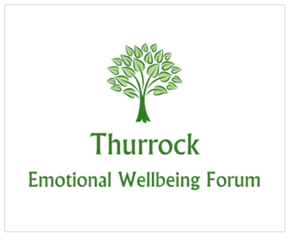 Monday 14th November 2018 from 2.30pm to 3.30pm 
Thurrock Mind, Crown House, Crown Road, Grays RM17 6JDA G E N D AThurrock Emotional Wellbeing Forumfor Individuals, Families and CarersItemTiming1. Welcome & Introductions5 mins2. Minutes & Matters arising from the previous Forum Meeting5 mins3. Presentation on the Partnership Boards, groups and forums in Thurrock 10 minutes4. Survey on the Partnership Boards, groups and forums in Thurrock25 minutes5. Refreshments10 minutes6. AOB 

Date of Next Meeting – Feb 2019 To be confirmed 5 minutes